Block Notes n. 9, marzo 2019Dipartimento Welfare e nuovi diritti della Cgil Lombardia A cura di V. Cappelletti, L. Finazzi, M. Vespa In questo numeroDalle agenzie di stampa nazionaliArriva lo sblocco per il tetto di spesa per il personale Patto per la Salute. Bocciate le controproposte della GrilloGli Ordini della sanità incontrano il ministro Grillo Vaccini. Gimbe: coperture in aumento. Obbligo va mantenutoEsclusivo. La prima bozza del Patto per Salute Giornata mondiale della tubercolosi. Ministero Salute: in Italia 3.944 casi nel 2017Italia-Cina. Grillo: la salute è un elemento strategico del partenariato La questione medica di fronte alla grande sfida dell’equità in sanità Sdo 2017: 171 mila ricoveri in meno (-2%). Migliora l’appropriatezza Colesterolo dietetico: aumenta il rischio di infarto, ictus e di mortalità per tutte le cause Se volete la mutua nessuno ve lo impedisce ma pagatevela Esclusivo. Cosa cambia per le Regioni con l’accordo sulla spesa del personale Personale Ssn. Nel 2017 continua calo occupati. Ferme le retribuzioniCorte Costituzionale su autonomia e bilanci regionaliSdo 2017: rapporto sull’attività degli ospedali italiani Il Veneto autorizza riassunzione medici in pensione Epicentro: Primo rapporto Itoss sulla mortalità materna World Tb Day 2019Uso degli antibiotici in Italia. I dati 2017Dalle agenzie di stampa nazionali:Da “Quotidiano sanità”Dalla newsletter del 21.3.2019Arriva lo sblocco per il tetto di spesa per il personale. Accordo tra Ministero Salute, Mef, Pa e Regioni. Grillo esulta: “Ora assunzioni medici e operatori per assicurare futuro a Ssn”Dal 2019 la spesa per il personale non potrà superare il valore del 2018 maggiorato del 5%. La norma varrà per tutte le Regioni. Sul punto i Ministeri e gli Enti locali hanno trovato la quadra. Grillo: “Trovato un punto di equilibrio per avviare un cambio di rotta”. Toti (Regioni): “Un passo avanti che consente alle Regioni di modulare le proprie esigenze”. Leggi tutto. Patto per la Salute. Prosegue lo stallo. Regioni chiedono un incontro a Conte: “Da Ministero atteggiamento invasivo”. Bocciate le controproposte della GrilloDal Ministero della Salute arrivano le “contro proposte” al documento di pre intesa presentato ormai più di un mese fa dalle Regioni per far partire le trattative sul nuovo Patto. Nodi da sciogliere quello del quantum economico, delle regioni già commissariate e della riforma di Agenas, Aifa e Iss. Ma dai presidenti arriva la bocciatura e la richiesta di un incontro al premier. Leggi l’articolo. Link al documento del ministero.Gli Ordini della sanità incontrano il ministro Grillo. Sul tavolo regionalismo differenziato, Patto per la salute, legge Lorenzin e violenza sugli operatoriSi è svolta oggi al Ministero della Salute la prima riunione del tavolo di lavoro permanente tra professioni e Governo. Ecco il documento delle professioni. Leggi tutto. Vaccini. Gimbe: “Coperture in aumento, ma in alcune Regioni ancora lontani obiettivi del Piano nazionale. Obbligo va mantenuto”L’analisi dell’Osservatorio Gimbe sui dati di copertura diffusi dal ministero della Salute evidenzia che l’introduzione dell’obbligo vaccinale è associato ad un aumento delle coperture, sia per i vaccini obbligatori sia per quelli consigliati. Tuttavia, diverse Regioni devono ancora raggiungere i target del Piano nazionale di prevenzione vaccinale 2017-2019 e alcune rimangono ben lontane. A fronte di questi dati, per la tutela della salute pubblica la Fondazione ha invitato ad interrompere ogni dibattito sulla rimodulazione dell’obbligo. Leggi tutto. Link al report. Dalla newsletter del 22.3.2019Esclusivo. La prima bozza del Patto per Salute. Ma il testo non è stato mai avallato dalle RegioniQuotidiano Sanità è in grado di anticipare la prima bozza (datata 27 febbraio) del nuovo Patto per la Salute elaborata dal Ministero della Salute ma mai condivisa con le Regioni, anche perché i negoziati sono in stallo dopo la reciproca bocciatura delle proposte di pre intesa avanzate prima dalle Regioni e poi dal Ministro. Che valore ha questa bozza? Non si può dire, vista l’impasse, ma in ogni caso rappresenta il punto di vista del ministero della Salute che dice la sua su riforma dei ticket, personale, investimenti e molto altro ancora. Leggi l’articolo. Link alla bozza del nuovo patto per la saluteGiornata mondiale della tubercolosi. Ministero Salute: “In Italia i casi continuano a scendere”. Ma sono ancora 3.944 nel 2017La Regione europea ha sviluppato un suo specifico piano di azione per gli anni 2016-2020. Tra gli obiettivi per l’anno 2020: ridurre del 35% i decessi per TBC; ridurre l’incidenza della malattia del 25%; raggiungere un tasso di successo del trattamento del 75% tra i casi multi-farmacoresistenti (MDR-TB). Leggi tutto. Dalla newsletter del 24.3.2019Italia-Cina. Grillo: “La salute è un elemento strategico del partenariato. La firma degli accordi di oggi ne è la piena conferma”Siglati tre accordi in materia sanitaria da lungo tempo oggetto in corso di approfonditi negoziati bilaterali nei settori alimentari, veterinario e della salute. Il primo riguarda il nuovo Piano di Azione per il triennio 2019-21 in materia di cooperazione sanitaria tra i due Paesi. Firmati poi, sia il protocollo che consentirà l’accesso al mercato cinese di carne suina congelata dall’Italia, che il protocollo per l’esportazione di seme bovino dall’Italia alla Cina. Siglato, infine, un memorandum di collaborazione scientifica tra Iss e Shangai Hospital Development Center. Leggi l’articolo. La questione medica di fronte alla grande sfida dell’equità in sanitàIl problema è eminentemente politico e culturale perché riguarda i due segmenti di distribuzione delle risorse, dallo Stato alle Regioni e dalle Regioni alle Asl, i cui meccanismi sono decisi politicamente e nel contempo la ridefinizione di un profilo professionale tra scienza e nuovo umanesimo che dia sostanza alla relazione medico paziente, fuori da ogni delirio di onnipotenza e immortalità. Leggi l’articolo. Dalla newsletter del 25.3.2019Sdo 2017: 171 mila ricoveri in meno (-2%). Gli acuti in regime diurno quelli che scendono di più (-6,7%). Migliora l’appropriatezza, stabile la mobilità sanitariaPubblicato il nuovo rapporto sulle Schede di dimissioni ospedaliere. Prosegue il trend del calo dei ricoveri che sia gli acuti che la riabilitazione che la lungodegenza. In discesa anche il tasso di ospedalizzazione così come i ricoveri inappropriati. Stabile il livello della mobilità interregionale con circa 800 mila cittadini che si vanno a curare fuori regione. Leggi l’articolo. Link al Rapporto Sdo 2017.Colesterolo dietetico: aumenta il rischio di infarto, ictus e di mortalità per tutte le causeLe uova strapazzate con la fettina di bacon tutte le mattine a colazione non sono una buona abitudine; come non lo è il pane imburrato o il toast con affettati e formaggio. Un nuovo studio dimostra infatti che basta un mezzo uovo di troppo al giorno o 300 grammi di colesterolo in più per far aumentare il rischio di malattie cardiovascolari e mortalità per tutte le cause. A correre i rischi maggiori sono le donne e i soggetti normopeso. I risultati dello studio osservazionale su circa 30 mila americani di mezz’età pubblicati su Jama. Leggi tutto. Se volete la mutua nessuno ve lo impedisce ma pagatevelaIn sostanza bisognerebbe tornare di fatto allo spirito dell’art. 46 della legge 833, cioè ribadire il valore della mutualità volontaria a carico esclusivamente di chi vuole farvi ricorso. Cioè se volete la mutua nessuno ve lo impedisce ma pagatevela, cioè non chiedete soldi allo Stato che vi mette a disposizione il Ssn. Leggi tutto. Dalla newsletter del 26.3.2019Esclusivo. Cosa cambia per le Regioni con l’accordo sulla spesa del personale. Sul piatto l’abolizione del tetto ma da “Roma” solo 55 milioni in più. Per il resto ogni Regione (escluse quelle in piano di rientro) dovrà cavarsela con fondi propri. Come avvenuto fino ad oggiGoverno e Regioni (soprattutto il primo) hanno cantato vittoria ma in realtà l’emendamento annunciato da Grillo il 21 marzo scorso che abolisce il tetto sulla spesa in vigore dal 2010, a conti fatti, non produrrà quella rivoluzione nel comparto come forse qualcuno aveva sperato. Il tetto va via, è vero, ma in realtà già in tutti questi anni chi poteva (con soldi propri) lo aveva abbondantemente superato. In sostanza l’accordo cancella il tetto ma a costo zero, se si escludono quei 55 milioni derivanti dall’unico incremento concesso pari al 5% dell’aumento del fondo sanitario regionale rispetto all’anno precedente. Per il resto ognun per sé. Leggi l’articolo. Personale Ssn. Nel 2017 continua calo occupati anche se in misura minore del passato: in tutto 1.681 unità in meno. Ma medici e farmacisti aumentano (+376 e +75) mentre gli infermieri calano di 58 unità. Ferme le retribuzioniPubblicati i dati del conto annuale 2017. La riduzione negli ultimi anni è stata costante passando dalle 693.600 unità del 2009 alle 647.048 del 2017, con un decremento del 5,2% annuo. I medici registrano una diminuzione di 5.876 unità (-5%) mentre il personale non dirigente cala del 4,8% (26.073 unità in meno). Tra il 2016 e il 2017 si registra però per la prima volta un aumento dei medici e dei farmacisti mentre le altre categorie hanno comunque il segno meno, anche se in misura minore rispetto ai trend degli anni precedenti. Leggi l’articolo. Dalla “Conferenza delle Regioni”: www.regioni.it/newsletter Da Regioni.it n. 3575 del 21 marzo 2019Bilanci regionali: collegamento tra il principio di rendicontazione e quello di rappresentanza democratica. Relazione del Presidente Giorgio Lattanzi sull’attività svolta nell’anno 2018“Penso che ci dovremmo tenere la Costituzione così com’è”. Lo sostiene il presidente della Corte costituzionale, Giorgio Lattanzi, nel presentare la relazione annuale della Consulta. “È un orologio ben congeniato, aggiunge, non è che il primo che arriva può cambiare una rotellina, poi l’orologio non funziona più”. Questo per dire che bisogna riflettere quando si intende cambiare parti della Costituzione, in quanto “è un meccanismo delicato e incidendo sulla sua organizzazione si rischia di mettere in discussione i diritti”. Leggi l’articolo. Da Regioni.it n. 3578 del 26 marzo 2019Sdo 2017: rapporto sull’attività degli ospedali italiani. Rossi: ospedali della Toscana primi in Italia grazie agli operatoriPubblicato il rapporto Sdo 2017 da parte del Ministero della Sanità, in cui si analizza l’attività degli ospedali italiani. Il ministero della Salute, infatti, rende noto il Rapporto annuale per l’anno 2017 sull’attività di ricovero ospedaliero (Dati SDO 2017) a cura della Direzione generale della programmazione sanitaria. Leggi tutto. Link al Rapporto Sdo 2017. Link alle Tavole SDO 2017. Link alle Tavole sinottiche regionali SDO 2017. Il Veneto autorizza riassunzione medici in pensione. Zaia: cerchiamo 1.300 medici e non si trovanoLe unità sanitarie locali della regione Veneto potranno assumere i medici pensionati. Lo annuncia il presidente Luca Zaia, spiegando che la Giunta ha approvato una delibera per consentire queste riassunzioni. Leggi tutto. Da “EpiCentro” il portale dell’epidemiologia per la sanità pubblica a cura del Centro nazionale per la prevenzione delle malattie e la promozione della salute dell’Istituto superiore di sanità: www.epicentro.iss.itLe novità sul numero 750 del 22.3.2019 di EpiCentro www.epicentro.iss.itPrimo rapporto Itoss sulla mortalità materna È online il primo rapporto nazionale sulla mortalità materna che restituisce ai professionisti sanitari, ai decisori e ai cittadini le informazioni scaturite da 10 anni di attività di ricerca del sistema di sorveglianza della mortalità materna Iss-Regioni (Itoss). Il documento, presentato durante il convegno Itoss 2019 (Roma, 14 marzo), contiene i dati relativi ai 106 casi di morte materna individuati prospetticamente dalla sorveglianza attiva nelle 10 Regioni partecipanti, negli anni 2013-2017. Per maggiori informazioni leggi la riflessione a cura del Gruppo di lavoro Itoss.World Tb Day 2019Che impatto ha la tubercolosi nel mondo e nel nostro Paese? Cosa è la Tb e come si trasmette? Come si cura la tubercolosi ed è prevenibile? In che modo l’Istituto superiore di sanità (Iss) è impegnato nella lotta alla Tb? A queste domande hanno risposto Antonietta Filia e Lanfranco Fattorini (Iss) che, in occasione della Giornata mondiale contro la tubercolosi 2019, sono stati intervistati sul sito dell’Ufficio di informazione Onu per l’Italia (Unric). Uso degli antibiotici in Italia. I dati 2017Nel 2017 il consumo di antibiotici in Italia è stato pari a 25,5 DDD/1000 abitanti die. Oltre l’85% delle dosi sono state erogate a carico del Servizio sanitario nazionale, con una riduzione dell’1,6% rispetto al 2016. È quanto emerge dal rapporto “L’uso degli antibiotici in Italia. Rapporto nazionale. Anno 2017” pubblicato dall’Agenzia italiana del farmaco (Aifa) a marzo 2019.Per suggerimenti, notizie, ecc… scriveteci. Il nostro indirizzo è: blocknotes@lomb.cgil.it/ Questo numero di Block Notes è pubblicato sul nostro sito al seguente LinkTutti i numeri arretrati di Block Notes sono disponibili sul sito della CGIL Lombardia al seguente Link.CI TROVI ANCHE SU 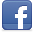 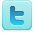 